Part I: Reading the novel  “Jerry“                                                                                                                             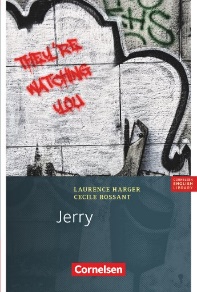 While reading the novel use the comprehension questions on pages 108- 112 to check if you understand what’s going on. Tip: If you have the impression that you can read the text fairly well, you can stop after a few chapters to check your understanding of the plot. If you find it difficult to read the text, check your understanding of the text after every chapter. Use the solutions (M1) to check if your answers are correct.Enjoy reading the book!Part II : Working with word fields (dealing with the novel)In the first document (M2) you find two lists of words. One list provides words dealing with “mobiles, the internet and computers” and the other one with “describing people”. Many of these words are familiar to you, other words were important for understanding the story and you know them because you read the book “Jerry”. And maybe there are also some new words. Revise the words that you know and learn the new words. Print out the worksheet (M3) and check if you know the words. Afterwards correct your exercise using the solution sheet (M4).Part III : Preparing and then writing a character portray                                       Collect information about protagonists in the novel “Jerry” and use adjectives to describe them. You can use bullet points to brainstorm your ideas and produce a list of aspects. Work intensively on the list of aspects for the main character Ben. Add to your list where in the novel you find information about him in the novel so that you can explain his character traits (Charakterzüge). Use the solution sheet (M5) and compare your results with the bullet points on the solution sheet. Look the worksheet with guidelines for the writing task (M6), study it carefully and then write your character portray of Ben. When you have finished you can compare your text with the one on the solution sheet (M7). The text on that sheet can give you an idea about how good your character portray is. For correcting mistakes send the text to your teacher and ask him/her to give you some feedback on the language. 